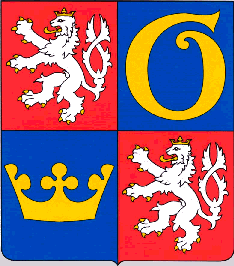 Výzva k předkládání návrhů na udělení trvalé záštity              Rady Královéhradeckého kraje významným tradičním kulturním akcím Kulturní aktivity, nad kterými může být trvalá záštita Rady Královéhradeckého kraje udělena:Trvalá záštita Rady Královéhradeckého kraje se uděluje významným tradičním kulturním akcím v Královéhradeckém kraji. Důvodem udělení trvalé záštity je podpora zachování a kontinuity kulturních a historických tradic, jejich prezentace a uspokojování potřeb občanů v oblasti kultury vedoucí k celkovému zlepšování života obyvatel kraje. Období, na které je trvalá záštita udělena:2018-2020Odkaz na Program rozvoje Královéhradeckého kraje:Opatření 3.4.2. Rozvoj kulturních a kreativních aktivit.Územní způsobilost:Žadatel musí akci realizovat na území Královéhradeckého kraje.Doba realizace projektů:Akce musí být realizována v termínu od 1. ledna do 31. prosince příslušného kalendářního roku.Okruh způsobilých žadatelů:O trvalou záštitu se mohou ucházet následující subjekty:fyzické osoby podnikající;spolky, pobočné spolky, obecně prospěšné společnosti a ústavy;církve, náboženské společnosti nebo účelová zařízení církví;města a obce a jejich příspěvkové organizace;svazky obcí se sídlem v Královéhradeckém kraji;další právnické osobyOkruh nezpůsobilých žadatelů: Fyzická nebo právnická osoba,proti které je vedeno (po 1. 1. 2008) insolvenční řízení dle zákona č. 182/2006 Sb., o úpadku a způsobech jeho řešení (insolvenční zákon), nebo (před 1. 1.2008) konkursní či vyrovnací řízení dle zákona č. 328/1991 Sb., o konkurzu a vyrovnáníkterá má v evidenci daní zachyceny daňové nedoplatkykterá byla (nebo člen jejího statutárního orgánu) pravomocně odsouzena pro trestný čin, jehož skutková podstata souvisí s předmětem činnosti uchazeče, nebo pro trestný čin hospodářský, nebo trestný čin proti majetkukterá má nevyrovnané závazky vůči Královéhradeckému kraji po lhůtě splatnostikterá má splatný nedoplatek na pojistném a na penále na veřejné zdravotní pojištění nebo na pojistném a na penále na sociální zabezpečení a příspěvku na státní politiku zaměstnanostikterá je příspěvkovou organizací Královéhradeckého krajePodmínky udělení trvalé záštity Rady Královéhradeckého kraje:trvalá záštita Rady Královéhradeckého kraje je udělována nad významnými tradičními kulturními akcemi, které jsou realizovány na území Královéhradeckého kraje opakovaně minimálně 5 let a přispívají k rozvoji kulturního života v regionu trvalá záštita Rady Královéhradeckého kraje bude udělena na základě schválení v Radě Královéhradeckého kraje na období 2018 – 2020žadatel odpovídá za přípravu a realizaci kulturní akce, za její zpřístupnění veřejnosti a provoz po dobu jejího konánípořadatel akce, nad kterou převzala Rada Královéhradeckého kraje trvalou záštitu, je povinen při propagaci projektu (v médiích, na webových stránkách apod.) uvést skutečnost, že projektu byla udělena trvalá záštita Rady Královéhradeckého kraje, při tom může využít logotyp kraje. Podmínky použití logotypu kraje jsou umístěny na dotačním portále http://dotace.kr-kralovehradecky.czNáležitosti podání návrhů na udělení trvalé záštity Rady Královéhradeckého kraje:Podání návrhů na udělení trvalé záštity Rady Královéhradeckého kraje musí obsahovat zejména následující údaje: název žadatele, sídlo, IČ a DIČ, kontaktní údajenázev akce popis kulturní akce s uvedením jejího dosavadního významudatum a místo konání akcedélka a tradice akce, zda a jak je kulturní akce finančně zajištěnapodpis statutárního zástupceVzor Formuláře pro podání návrhů na udělení trvalé záštity tvoří Přílohu Výzvy k předkládání návrhů na udělení trvalé záštity Rady Královéhradeckého kraje významným tradičním kulturním akcím (dále jen Výzva).Zaslané návrhy včetně příloh se nevracejí.Žadatel souhlasí se zařazením do databáze Krajského úřadu Královéhradeckého kraje a se zveřejněním údajů o organizaci, názvu projektu a dalších zákonem stanovených údajů.Podaný návrh, který nesplní podmínky Pravidel pro udělování trvalých záštit Rady Královéhradeckého kraje a Výzvy, bude vyřazen z dalšího hodnocení a nebude předložen k posouzení orgánům kraje. Způsob doručení návrhů na udělení trvalé záštity Rady Královéhradeckého kraje:V listinné podobě podepsané statutárním zástupcem žadateleNávrh na udělení trvalé záštity musí být doručen na podatelnu Krajského úřadu Královéhradeckého kraje nejpozději do 29. 12. 2017 s uvedením adresy:Krajský úřad Královéhradeckého krajeOdbor kultury a památkové péčePivovarské náměstí 1245500 03 Hradec KrálovéObálka musí být označena „Trvalé záštity Rady Královéhradeckého kraje – kulturní akce“. Lhůta pro podání návrhů na udělení trvalé záštity Rady Královéhradeckého kraje Lhůta pro podání návrhů je stanovena do 29. 12. 2017.Kontaktní osoby:Mgr. Pavlína Mazánková, Krajský úřad Královéhradeckého kraje, odbor kultury a památkové péče, telefon: + 420 495 817 322 e-mail: pmazankova@kr-kralovehradecky.czMgr. Veronika Janáčková, Krajský úřad Královéhradeckého kraje, odbor kultury a památkové péče, telefon: + 420 495 817 255 e-mail: vjanackova@kr-kralovehradecky.cz